АКЦИОНИ  ПЛАН  ЗА  ШКОЛСКУ  2018/2019. ГОДИНУТим за школско развојно планирањe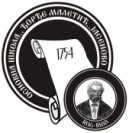 Oсновна  школа  ,,Ђорђе Малетић''Маршала  Тита  126346 ЈасеновоТел./факс  013/855-109E mail- skolajas@donet.rsДел.број:623/1/13.9.2018.Наставна областЗадатак Активностивреме реализацијевреме реализацијевреме реализацијевреме реализацијевреме реализацијевреме реализацијевреме реализацијевреме реализацијевреме реализацијевреме реализацијевреме реализацијеНосиоци активностиНаставна областЗадатак Активности89101112123456НАСТАВА  ИУЧЕЊЕНАСТАВАИУЧЕЊЕ1.1.Корелација међу наставним предметима у заједничке дидактичке целине1.1.1. Заједнички корелативни часови у оквиру групе предметаххххххххххПредметни наставнициНАСТАВА  ИУЧЕЊЕНАСТАВАИУЧЕЊЕ1.1.Корелација међу наставним предметима у заједничке дидактичке целине1.1.2. Интегрисана разредана наставаххххххххххСви учитељи НАСТАВА  ИУЧЕЊЕНАСТАВАИУЧЕЊЕ1.2. Развити личну одговорност ученика за сопствено напредовање и постигнуте резултате1.2.6. Развити код ученика вештине тражења и бележења информација, упорности у трагању за решењем, истраживачке способностиххххххххххСви учитељи и предметни наставнициНАСТАВА  ИУЧЕЊЕНАСТАВАИУЧЕЊЕ1.2. Развити личну одговорност ученика за сопствено напредовање и постигнуте резултате1.2.7. Јачање компетенције за решавање  различитих облика задатака који су по форми слични задацима са завршног испитаххххххххххСви предметни наставнициНАСТАВА  ИУЧЕЊЕНАСТАВАИУЧЕЊЕ1.2. Развити личну одговорност ученика за сопствено напредовање и постигнуте резултате1.2.8. Анализа резултата о напретку  ученика и успешности континуиране евалуацијеххххСви чланови стручних већаНАСТАВА  ИУЧЕЊЕНАСТАВАИУЧЕЊЕ2.1 Прилагођавање наставних материјала индивидуалним карактеристика-ма ученика2.1.1. Планирати и припремити разноврсне наставне материјале прилагођене индивидуалним карактеристикама ученикаххххххххххСви учитељи, предметни наставници, Оливера Илић-педагогНАСТАВА  ИУЧЕЊЕНАСТАВАИУЧЕЊЕ2.2. Подршка инклузивног образовања у школи2.2.1. Организовати изложбе ликовних и литерарних радова и продуката ученика којима је пружена подршка у учењу и који раде по ИОП-уххххххЧланови Тима за ИОП, Оливера Илић-педагогНАСТАВА  ИУЧЕЊЕНАСТАВАИУЧЕЊЕ2.2. Подршка инклузивног образовања у школи2.2.2. Израдити план укључења родитеља деце са потешкоћама у учењу у ваннаставне активности, спотрска такмичења и приредбехЧланови Тима за ИОП, Оливера Илић-педагогНАСТАВА  ИУЧЕЊЕНАСТАВАИУЧЕЊЕ3.1.Приказ иновативних метода рада на угледним и корелативним часовима3.1.4. Реализација угледних и корелативних часоваххххххххххПредметни наставнициНАСТАВА  ИУЧЕЊЕНАСТАВАИУЧЕЊЕ3.1.Приказ иновативних метода рада на угледним и корелативним часовимаАнализа реализованих угледних и кореталивних часова на нивоу стручних већа разредне и предметне наставеххххЧланови стручних већа, Наташа Гроздић-директор, Оливера Илић-педагогНАСТАВА  ИУЧЕЊЕНАСТАВАИУЧЕЊЕ3.3. Примена различитих методичко-дидактичких решења у настави и хоризонтално учење3.3.3. Реализација часова хоризонталног учења и примена стечених знаања на семинаримахххПОДРШКАУЧЕНИЦИМА1.1.Оспособити ученике за самостално стицање знања1.1.1. Стално упућивање ученика на коришћење шире литературе и садржаја са интернета за стицање знањаххххххххххСви  учитељи и предметни наставнициПОДРШКАУЧЕНИЦИМА1.1.Оспособити ученике за самостално стицање знања1.1.3. Учити ученике различитим облицима сарадње у наставном процесуххххххххххСви учитељи и предметни наставнициПОДРШКАУЧЕНИЦИМА2.1. Направити систем јавне промоције ученика који постижу резултате на такмичењима и ваннаставним активностима2.1.1. Сачинити кратке биографије успешних ученика и поставити на сајт школе и електронској огласној табли за ученикеххОдељењске старешине, Горан Козић-наставник информатикеПОДРШКАУЧЕНИЦИМА3.1. Праћење напредовања ученика у школском успеху3.1.1. упознавање ученика са оствареним нивоима стандарда постигнућа на тестовима и критеријумима оцењивањаххххххххххПредметни наставници ПОДРШКАУЧЕНИЦИМА4.1. Осигурати безбедно учешће свих учесника образовно-васпитног процеса4.1.2. Континуирано информисање о облицима насиља, злостављања и занемаривања свих интересних група ради развијања одговорности за властите поступке, бригу о другима и сараднички однос на часовима одељењског старешинеххххххххххНаташа Гроздић-директор, Оливера Илић-педагог,све одељењске старешинеПОДРШКАУЧЕНИЦИМА4.2. Праћење и побољшање физичког, здравственог и емоционалног стања и социјалних потреба ученика4.2.1. Израда плана реализације часова у амбијенту ван школског објекта и израда плана излета до оближње рекеххОдељењске старешине, предметни наставнициПОДРШКАУЧЕНИЦИМА4.2. Праћење и побољшање физичког, здравственог и емоционалног стања и социјалних потреба ученика4.2.3. Обележавање значајних датума пригодним програмoм у којима заједно учествују ученици и наставнициххххУченици, наставници